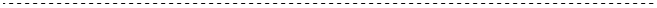 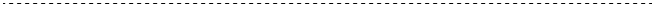 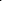 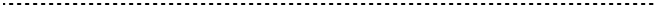   Ministero dell’Istruzione, dell’Università e della Ricerca         Centro per l’Istruzione degli Adulti di NapoliSede di erogazione : _____________________________________________________PATTO FORMATIVOANNO SCOLASTICO 2013-2014Quadro 1: Dati identificativiCognome:Nome:Luogo di nascita:Data di nascita:Paese di nascita:Residente in via:Città:Telefono:Cellulare (per i minori riportare il numero dei genitori e/o tutori)Scuola di provenienza (indicarel’ultima scuola frequentata e l’anno di corso)Anni di permanenza in Italia:Quadro 2: Riepilogo dei titoli di studio e culturali in ingressoTitoli di Studio/Formazione Italia EsteroNessunoElementareMedia inferioreMedia superioreLaureaCorsi ProfessionaliLingua madreLingue straniere conosciuteAnni di studio complessivi(indicare gli anni di studio e iltipo di scuola frequentata)Interessi/AltroAttività lavorativaNote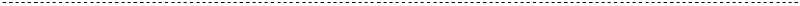 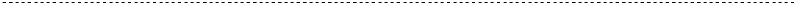 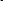                Quadro 3: Periodo didattico del percorso al quale è iscritto il corsistaPercorso Primo Livello Primo PeriodoDidattico					( 200 h)                   (400 h)           Durata del PSP                                            ( 1 anno )   ( 2 anni )   NoteQuadro 4: Elenco delle Competenze riconosciute come crediti ad esito ad esito della procedura di individuazione, valutazione ed attestazione. PERCORSO CONCORDATO OVVERO PIANO DELLE UDA RELATIVE ALLE COMPETENZE DA ACQUISIRE CON INDICAZIONE DELLE FAD E LA TIPOLOGIA DI PROVE DI VERIFICAUDA                COMPETENZE                                        ORE 		ORE FADData del colloquio__________________________Numero di Registrazione_____________________La Commissione  (Il Presidente) ___________________________________________________________Il Dirigente Scolastico del CPIA ___________________________________________________________Firma del corsista (se maggiorenne) o del genitore o di chi ha la potestà ____________________________Quadro 5: Aggiornamento del patto formativo Visti i risultati ottenuti, le attività svolte, le esigenze formative, le richieste del corsista la Commissione decide di apportare le seguenti modifiche e/o integrazioni al patto formativo:……………………………………………………………………………………………………………………………………………………………………………………………………………………………………………………………………………………………………………………………………………………………………………………………………………………………………………………………………………………………………………………………………………………………………………………………………………………………………………………………Data del colloquio__________________________Numero di Registrazione_____________________La Commissione  (Il Presidente) ___________________________________________________________Il Dirigente Scolastico del CPIA ___________________________________________________________Firma del corsista (se maggiorenne) o del genitore o di chi ha la potestà ___________________________BarrareSe acquisitaN.Competenza riconosciuta come creditoOre in presenzaOre a distanzaTotale ore1.11.21.31.4 1. Interagire oralmente in maniera efficace e collaborativa con registro linguistico appropriato alle diverse situazioni comunicative66666666TOTALE H242.12.22.32. Leggere, comprendere ed interpretare testi scritti di vario tipo888888TOTALE H243.13.23.33. Produrre testi di vario tipo adeguati ai diversi contesti887    8    8    7TOTALE H  234.14.24. Riconoscere e descrivere i beni del patrimonio artistico e culturale anche ai fini della tutela  e conservazione66   6   6TOTALE H 1255. Utilizzare le tecnologie in rete per ricercare e analizzare dati e informazioni     6   6TOTALE H   666.Comprendere gli aspetti culturali e comunicativi dei linguaggi non verbali     6   6TOTALE H6TOTALE H831295Competenze 1.2.3.4.5.6    47.17.27.37.47.57.67.77.87.97.107. Utilizzare la lingua inglese per i principali scopi comunicativi riferiti ad aspetti del proprio vissuto e del proprio ambiente.58101088108880200200222510101010810101010TOTALE H831093BarrareSe acquisitaN.Competenza  da acquisireOre in presenzaOre in presenzaOre a distanzaOre a distanzaTotale ore9.19.29.39.49. Orientarsi nella complessità del presente utilizzando la comprensione dei fatti storici, geografici e sociali del passato, anche al fine di confrontarsi con opinioni e culture diverse44444444000200024446TOTALE H1616221810.110.210.310 “Analizzare sistemi territoriali vicini e lontani nello spazio e nel tempo per valutare gli effetti dell’azione dell’uomo ”533533030030563TOTALE H1111331411.111.211 “Leggere ed interpretare le trasformazioni del mondo del lavoro”6666202086TOTALE H1010221412.112.212.312.412. Esercitare la cittadinanza attiva come espressione dei principi di legalità e partecipazione democratica”63346334000000006334TOTALE HTOTALE H14140141414TOTALE HTOTALE H555 5 606013.113.213 Operare con i numeri interi e razionali padroneggiandone scrittura e proprietà. 12602128TOTALE H2014.114.214. Riconoscere e confrontare figure geometriche del piano e dello spazio individuando invarianti e relazioni 880088TOTALE H1815.1Registrare, ordinare, correlare dati e rappresentarli anche valutando la probabilità di un evento. 707TOTALE H816.116.2Affrontare situazione problematiche traducendole in termini matematici, sviluppando correttamente il procedimento risolutivo e verificando l’attendibilità dei risultati7604710TOTALE HTOTALE H18TOTALE HTOTALE H54660BarrareSe acquisitaN.Competenza  da acquisireOre in presenzaOre a distanzaTotale ore17.117.217.317. Osservare, analizzare e descrivere fenomeni appartenenti alla realtà e artificiali”464020484TOTALE H1618.118. Analizzare la rete di relazioni tra esseri viventi e tra viventi e ambienti, individuando anche le interazioni ai vari livelli e negli specifici contesti ambientali dell’organizzazione biologica628TOTALE H819.119. Considerare come i diversi ecosistemi possono essere modificati dai processi naturali e dall’azione dell’uomo ed adottare modi di vita ecologicamente responsabili606TOTALE H620.120.220. Progettare e realizzare semplici prodotti anche di tipo digitale utilizzando risorse materiali, informative, organizzative e oggetti, strumenti e macchine di uso comune”440246TOTALE H1021.121.221.Orientarsi sui benefici e sui problemi economici ed ecologici legati alle varie modalità di produzione delle energia e alle scelte di tipo tecnologico550055TOTALE H1022.122.222.Riconoscere le proprietà e le caratteristiche dei diversi mezzi di comunicazione per un loro uso efficace e responsabile rispetto alle proprie necessità di studio, di socializzazione e di lavoro440246TOTALE H10TOTALE HTOTALE H52860Totale oreTotale oreTotale ore